FOLLETT DESTINY LIBRARYFrankfort Square Elementary SchoolStudent Library AccountLogin stepsGo to www.summithill.orgScroll to bottom of page to            QUICK LINKSSelect FOLLETT DESTINYSelect Frankfort SquareLog In with student            username and passwordChoose the MY INFO tab to see the books you have checked out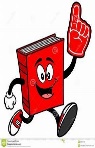 